Liceo Scientifico Statale “Michele Guerrisi” Cittanova RC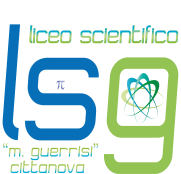 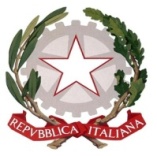 Contrada Casciari s.n.c. - 89022Cittanova (RC) Tel. 0966/439110Email:  rcps060002@istruzione.it  –  rcps060002@pec.istruzione.itDistr. Scolastico n. 37 – Cod. Mec.RCPS060002 - c.f. 82000460806QUADRO SINOTTICO DELLE ATTIVITÀ SVOLTEa.s. 2021/2022Docente: ……………………..Allegati: ……………………………………………………Cittanova, …………………….Firma…………………………PROGETTO O ATTIVITÀDecreto di nomina o circolare di riferimentoAltri docenti coinvoltiBreve descrizione delle attività svolteAltri docenti coinvoltiClassi coinvolteNr. alunni coinvoltiNr. ore complessiveRisultati ottenutiPROGETTO O ATTIVITÀDecreto di nomina o circolare di riferimentoAltri docenti coinvoltiBreve descrizione delle attività svolteAltri docenti coinvoltiClassi coinvolteNr. alunni coinvoltiNr. ore complessiveRisultati ottenutiPROGETTO O ATTIVITÀDecreto di nomina o circolare di riferimentoAltri docenti coinvoltiBreve descrizione delle attività svolteAltri docenti coinvoltiClassi coinvolteNr. alunni coinvoltiNr. ore complessiveRisultati ottenuti